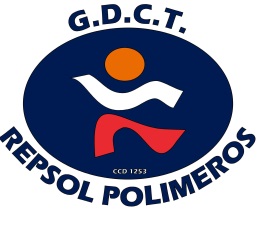 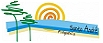 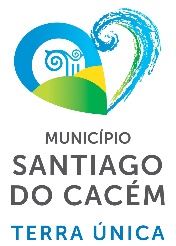 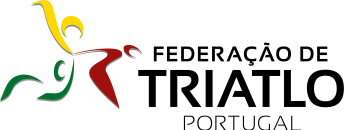 III DUATLO DE VILA NOVA DE SANTO ANDRÉCampeonato Jovem do Médio Sul (7 aos 17 anos) – 3ª etapaProva de promoção para 18 e mais anosSábado, 4 de Abril de 2020REGULAMENTOORGANIZAÇÃOO III Duatlo de Vila Nova de Santo André é uma organização do GDCT Repsol Polímeros, da JF de Vila Nova de Sto André e da Câmara Municipal de Santiago do Cacém, com o apoio técnico da Federação de Triatlo de Portugal.É constituído por provas de Duatlo, que irão decorrer em Vila Nova de Santo André, no Parque Central (https://goo.gl/maps/qj1x4eh3or12), de acordo com o seguinte programa: INSCRIÇÕESAs inscrições devem ser efetuadas em http://www.federacao-triatlo.pt/ftp2015/aplicacao-de-gestao-ftp/Nº de telefone para informações sobre inscrições: 932202018As inscrições para todos os atletas devem ser enviadas até às 24h00 de terça-feira dia 31 de Março de 2020. São gratuitas para os atletas até 17 anos;Têm o valor de 5€ para os de 18 e mais anos;Os atletas sem licença desportiva pagam o valor é de 2,5€ (referente ao seguro de acidentes pessoais).Às inscrições para todos os atletas enviadas após as 24h00 de terça-feira dia 31 de Março de 2020 ou efetuadas no secretariado da prova, acresce o valor de 5€.Os pagamentos devem ser efetuados no secretariado no dia da prova em numerário e em quantia certa.A inscrição na prova confere direito a:Participação e classificação na prova e no Campeonato;Aluguer de Dorsal (a devolver no final da prova) e nº de bicicleta;Abastecimentos;Seguro de acidentes pessoais;Prémios por classificação;Lembrança (a confirmar)ESCALÕES ETÁRIOS E DISTÂNCIAS (Corrida/ BTT/ Corrida)Se o conjunto do nº de Cadetes e 18+ inscritos for inferior a 8, os presentes farão os mesmos percursos dos Juvenis e terão a sua partida conjuntamente com estes.DESCRIÇÃO DOS PERCURSOSLOCAIS DE ABASTECIMENTO: Zona de RecuperaçãoREGRAS DE PARTICIPAÇÃOSão adotadas as regras em vigor no Regulamento Técnico da Federação de Triatlo de Portugal, sendo da responsabilidade dos atletas conhecer e respeitar o mesmo, bem como cumprir as instruções dos árbitros e responsáveis da prova.A participação na prova tem que estar obrigatoriamente coberta pelo seguro desportivo previsto na Lei (Acidentes Pessoais).Em caso de falta de qualquer um dos elementos identificadores (dorsal), os atletas podem competir mediante o pagamento de uma taxa de 5 € não reembolsável.       Ver regulamentos em vigor em: http://www.federacao-triatlo.pt/ftp2015/a-federacao/estatutos/LOCAL DE ABASTECIMENTO: MetaREGRAS DE PARTICIPAÇÃOSão adotadas as regras em vigor no Regulamento Técnico da Federação de Triatlo de Portugal, sendo da responsabilidade dos atletas conhecer e respeitar o mesmo, bem como cumprir as instruções dos árbitros e responsáveis da prova.A participação na prova tem que estar obrigatoriamente coberta pelo seguro desportivo previsto na Lei (Acidentes Pessoais).Em caso de falta de qualquer um dos elementos identificadores (dorsal, touca), os atletas podem competir mediante o pagamento de uma taxa de 5 € não reembolsável.CLASSIFICAÇÕESA classificação coletiva é efetuada com base na tabela III do Artº 45 do Regulamento Geral de Competições;PRÉMIOSNa atribuição dos prémios é obrigatória a presença dos atletas e equipas com direito aos mesmos.RECLAMAÇÕESPodem ser efetuadas por todos os agentes desportivos diretamente envolvidos, de acordo com o seguinte:Devem ser efetuados por escrito e entregues, acompanhados de uma taxa de 25 €, ao Delegado técnico, que o receberá anotando-lhe a hora de receção, e até 15 minutos após a publicação dos Resultados Oficiais Provisórios.A taxa será devolvida se a reclamação for decidida favoravelmente.              JURI DE COMPETIÇÃOSerá constituído por três individualidades a anunciar no secretariado.	OUTRAS INFORMAÇÕESDa aptidão física dos atletas serão responsáveis os clubes, as entidades que os inscrevem ou o próprio atleta, não cabendo à Organização responsabilidades por quaisquer acidentes que se venham a verificar antes, durante e depois da prova, sendo tomadas providências para uma assistência eficaz durante o desenrolar da mesma.O atleta compromete-se a respeitar as indicações dos membros da Organização.Estão previstas zonas de controlo de passagem dos atletas, sendo desclassificados aqueles que não cumpram a totalidade dos percursos da prova.No final da prova, os atletas poderão tomar banho nos Balneários do Pavilhão Municipal entre as 16h00 e as 18h00.               CASOS OMISSOSOs casos omissos à Regulamentação da Federação de Triatlo de Portugal serão resolvidos pelo Delegado Técnico.FIM DE REGULAMENTO13h30 às 14h30Secretariado14h00 às 14h15Reunião técnica do Delegado técnico com treinadores (Meta)13h40 às 14h40Verificação técnica e colocação do material na Área de Transição (AT)- Obrigatoriamente todos os atletas terão de se apresentar devidamente equipados14h45Hora limite de permanência de atletas na AT15h00Início das provas por ordem crescente de idades antecedidas de saudação entre atletas e ao público como promoção do espírito desportivo18h00Hora prevista para recolha dos equipamentos e materiais da AT- Após a chegada do último atleta do segmento de ciclismo e mediante comunicação prévia da organização, os atletas poderão aceder e levantar o seu material da AT, exibindo o seu dorsal à entrada da mesma- O tempo limite para efetuar o respetivo levantamento será de 15 minutos após o último atleta ter concluído a prova18h15Previsão de afixação de resultados18h30Hora prevista para entrega de PrémiosBenjamins (nascidos entre 2011 e 2013)230 m / 1100m / 130 m (1 volta / 1 volta / 1 volta)Infantis (nascidos em 2009 e 2010)350 m / 1650m / 450 m (1 volta / 1 volta / 1 volta)Iniciados (nascidos em 2007 e 2008)660 m / 2100m / 540 m (1 volta / 1 volta / 1 volta)Juvenis (nascidos em 2005 e 2006)1380 m / 4200m / 800 m (2 voltas / 2 voltas / 1 volta)Cadetes (nascidos em 2003 e 2004)2000 m / 6700m / 820 m (3 voltas / 3 voltas / 1 volta)18+ (nascidos em 2002 e antes)2000 m / 6700m / 820 m (3 voltas / 3 voltas / 1 volta)SegmentoDescrição1ª e 2ª CorridaPercurso com pouco desnível, em asfalto, terra batida e calçada, realizado no Pinhal ao lado do Parque CentralBTTPercurso com desnível médio e exigência técnica de nível médioSegmentoRegrasBTTApenas serão admitidas BTTs;É obrigatório o uso de capacete rígido afivelado em toda a extensão do percurso, até à colocação da bicicleta no suporte;É obrigatório o uso de dorsal colocado nas costas e em local bem visível;Cada concorrente é responsável pelo cumprimento (conhecimento) do respetivo percurso, nomeadamente no cumprimento do número de voltas previamente anunciadas;Cada concorrente é responsável pela sua bicicleta, não sendo possível receber qualquer tipo de ajuda exterior para a sua reparação.Os atletas obrigam-se a respeitar as regras de trânsito e as indicações dadas pelos agentes de segurança.CorridaÉ obrigatório o uso de peitoral, colocado em zona frontal, bem visível.Cada concorrente é responsável pelo cumprimento (conhecimento) do respetivo percurso, nomeadamente no cumprimento do número de voltas previamente anunciadas;É proibido o acompanhamento dos atletas por parte de qualquer outra pessoa que não esteja em competição e por parte de qualquer veículo autorizado ou não pela organização.Classificações a elaborar7 aos 17 - Por escalão, por género e por equipas da região Médio Sul18+ - Geral masculina e femininaESCALÕESMASCULINOSFEMININOSBenjamins1º, 2º e 3º1ª, 2ª e 3ªInfantis1º, 2º e 3º1ª, 2ª e 3ªIniciados1º, 2º e 3º1ª, 2ª e 3ªJuvenis1º, 2º e 3º1ª, 2ª e 3ªCadetes1º, 2º e 3º1ª, 2ª e 3ªEquipas da região1ª, 2ª, 3ª1ª, 2ª, 3ª18+1º, 2º e 3º1ª, 2ª e 3ª